DERS İNTİBAK DİLEKÇESİ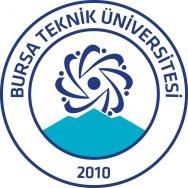 ……………….. EĞİTİM-ÖĞRETİM YILIBURSA TEKNİK ÜNİVERSİTESİ................................................... Fakültesi………………………………. Bölüm BaşkanlığınaFakültenizin	………………………………………………	Bölümü	Numaralı……………….    öğrencisiyim.    Ekte   vermiş   olduğum  …………………………...............................Üniversitesine ait transkriptimde bulunan aşağıda belirtmiş olduğum derslerin intibaklarının yapılmasını talep ediyorum.Gereğini arz ederim.BTÜ Kayıt Tarihi:…../…../…………..İntibak Nedeni:LYS     DGS     Kurumlar Arası      Af       Merkezi Yerleştirme	      	          Kurum İçi                                    Yatay Geçiş                              Puanına Göre Yatay Geçiş              Yatay GeçişÇAP       Diğer:   ÖĞRENCİ BİLGİLERİAd Soyad: ………...…………………Tarih / İmza: ………...…………………Adı Soyadı	:	………………………………	E-Posta	:	………………………………Öğrenci No	:	………………………………	T.C. Kimlik No  :	………………………………Yazışma Adresi	:	………………………………	Telefon	:	GSM (5 . . ) - . . . . . . .……………………………………………	EV	(. . . ) - . . . . . . .DERS BİLGİLERİEKLER :Not döküm belgesi (Tranksript)  	Ders İçerikleri                              	Not: Form doldurulurken kutucukların üzerine tıklayınca işaret konulmaktadır.Yetkilinin Varsa Notu	V.2.DERSİN KODUDERSİN ADIDERSİN AKTS/KREDİSİ